Forberedelse til fokusteam -Overvejelser på enkeltelever og grupper inden fokusteammødetUdfyldes ved individ- og gruppeproblematik. Beskriv i punktformUdfyldes kun ved individproblematikVejledning til udfyldelse: Med afsæt i elevplan og tidligere gennemførte handleplaner/prøvehandlinger, udfyldes nedenstående kort og præcist (maks. 2 sider). Målet er, at alle deltagere er forberedt til at drøfte problemstillingerne kvalificeret på fokusteammødet.Tager opgaven udgangspunkt i en individ- eller gruppeproblematik?-Enkeltelever i udfordringer udfoldes altid både som en individuel- og en gruppeproblematik, idet vi vil have fokus på systemerne rundt om eleven. Udfyld hele forberedelsespapiret, hvis teamet mener, at problematikken/bekymringen udspringer fra et individ.- Hvis udfordringen tager udgangspunkt i en gruppe, udfyldes kun første del af forberedelsespapiret.Hvilket team rejser problematikken?Team/navn/datoHvad ønskes hjælp til?Beskriv problematikken (fagligt, socialt, personligt) med afsæt i elevplaner/handleplaner/LP/observationer. Er der undtagelser ift. problematikken? Fx i konteksten: Personer, grupper, aktiviteter, steder (skole, SFO/klub, frikvarter, online-liv, hjemme)Beskriv undtagelserneHvad har I prøvet? Internt/eksternt/med vejledning fra… -Og hvad har virket/ikke virket?Beskriv de indsatser, der tidligere har været sat i værk.-Hvilke fagpersoner har været inddraget (SSP, AKT, vejledere, ledere, kollegaer…)-Hvilken metode og systematik har været anvendt (elevplan, LP, co-teaching, observation, støtte, særligt tilrettelagt forløb…)Hvilken indflydelse har fællesskabet på problematikken?Beskriv hvordan der i særlig grad er arbejdet med børnefællesskaber og inkluderende læringsmiljøer.Hvad siger eleven/eleverne selv?Hvad siger forældrene? Og hvordan er samarbejdet med forældrene?Er eleven/eleverne allerede indstillet til PPR eller har den enkelte elev en sag i Børn og Unge?Andet…ElevenNavn, alder, klasseEr der indhentet samtykke hos forældremyndigheds-indehaver?Ja/nejElevens placering på børnelinealen.Hvor bekymrede er vi? Find vejledning her: https://formidlingroskilde.alldialogue.dk/ Sæt kryds på linealen: 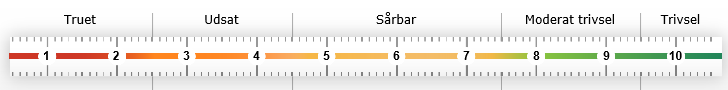 Begrundelse:Beskriv elevens ressourcer-I punktformAndet…Indsatser/aftaler: Udfyldes som referat på mødetHvad er målet for indsatsen?Hvad sættes i gang?Hvem er ansvarlig for hvad?Hvem er tovholder på sagen?Hvordan evalueres indsatsen?